УКАЗГУБЕРНАТОРА НОВГОРОДСКОЙ ОБЛАСТИОБ УТВЕРЖДЕНИИ ПОЛОЖЕНИЯ О ПОЧЕТНОМ ЗНАКЕ НОВГОРОДСКОЙОБЛАСТИ "ЗА БЛАГОТВОРИТЕЛЬНОСТЬ И МЕЦЕНАТСТВО"В целях признания заслуг граждан перед Новгородской областью в благотворительной и меценатской деятельности:1. Утвердить прилагаемое Положение о Почетном знаке Новгородской области "За благотворительность и меценатство".2. Указ вступает в силу с 1 января 2019 года.3. Разместить указ на "Официальном интернет-портале правовой информации" (www.pravo.gov.ru).Губернатор Новгородской областиА.С.НИКИТИНУтвержденоуказомГубернатора Новгородской областиот 21.01.2019 N 12ПОЛОЖЕНИЕО ПОЧЕТНОМ ЗНАКЕ НОВГОРОДСКОЙ ОБЛАСТИ"ЗА БЛАГОТВОРИТЕЛЬНОСТЬ И МЕЦЕНАТСТВО"1. Общие положения1.1. Почетный знак Новгородской области "За благотворительность и меценатство" (далее Почетный знак) является наградой Новгородской области и учреждается в целях поощрения граждан за проявленное милосердие, активную благотворительную, меценатскую деятельность в области образования, культуры, искусства, здравоохранения и в иных областях социально-экономической сферы, поддержку и реализацию программ и мероприятий, направленных на оказание материальной помощи, медицинскую и социальную реабилитацию несовершеннолетних детей, граждан, находящихся в трудной жизненной ситуации, инвалидов и иных лиц, которые в силу своих физических или интеллектуальных особенностей испытывают затруднения в реализации своих прав и законных интересов.1.2. Почетный знак вручается гражданам Российской Федерации, иностранным гражданам, лицам без гражданства (далее граждане).1.3. Повторное награждение Почетным знаком не производится.1.4. Образец и описание Почетного знака, удостоверения к нему (далее удостоверение) приведены в приложениях NN 1, 2 к настоящему Положению.2. Порядок представления к награждению Почетным знаком2.1. Ходатайства о награждении Почетным знаком (далее ходатайство) возбуждаются в коллективах организаций, общественных объединений, индивидуальными предпринимателями, осуществляющими деятельность на территории Новгородской области, руководителями органов государственной власти области, иных государственных органов Новгородской области, главами муниципальных районов (муниципальных округов, городского округа) Новгородской области (далее инициаторы награждения).(в ред. Указа Губернатора Новгородской области от 13.05.2020 N 272)2.2. Ходатайство оформляется инициатором награждения согласно приложению N 3 к настоящему Положению и направляется с сопроводительным письмом в адрес одного из следующих должностных лиц:2.2.1. Первого заместителя Губернатора Новгородской области, заместителя Губернатора Новгородской области, заместителя Председателя Правительства Новгородской области, координирующих сферу деятельности, соответствующую направлению деятельности гражданина, представляемого к поощрению;(в ред. Указа Губернатора Новгородской области от 21.05.2021 N 221)2.2.2. Заместителя Губернатора Новгородской области - руководителя Администрации Губернатора Новгородской области по направлениям, указанным в Положении об Администрации Губернатора Новгородской области, утверждаемом постановлением Правительства Новгородской области, соответствующим сфере деятельности гражданина, представляемого к награждению.(пп. 2.2.2 в ред. Указа Губернатора Новгородской области от 09.02.2023 N 64)2.3. К ходатайству прилагаются:2.3.1. Характеристика гражданина, представляемого к награждению, отражающая его личные заслуги в благотворительной и меценатской деятельности, за подписью инициатора награждения, заверенная печатью (при наличии);2.3.2. Согласие гражданина, представляемого к награждению, на обработку персональных данных, оформленное по образцу согласно приложению N 4 к настоящему Положению.2.4. Решение о согласовании или об отказе в согласовании ходатайства принимается должностным лицом, указанным в пункте 2.2 настоящего Положения, путем проставления соответствующей визы на ходатайстве в течение 10 календарных дней со дня поступления к нему ходатайства с документами, указанными в пункте 2.3 настоящего Положения (далее ходатайство с документами).2.5. Основанием для отказа в согласовании ходатайства является отсутствие у гражданина, представляемого к награждению, заслуг, достаточных для награждения Почетным знаком согласно пункту 1.1 настоящего Положения.2.6. Ходатайство, согласованное в установленном настоящим Положением порядке, и документы направляются в управление Администрации Губернатора Новгородской области по вопросам государственной службы и кадров (далее уполномоченный орган) должностным лицом, указанным в пункте 2.2 настоящего Положения, в срок, указанный в пункте 2.4 настоящего Положения.(п. 2.6 в ред. Указа Губернатора Новгородской области от 09.02.2023 N 64)2.7. Если должностным лицом, указанным в пункте 2.2 настоящего Положения, принято решение об отказе в согласовании ходатайства, то ходатайство и документы в уполномоченный орган не направляются, а возвращаются инициатору награждения должностным лицом, указанным в пункте 2.2 настоящего Положения, в срок, указанный в пункте 2.4 настоящего Положения, с письменным уведомлением, содержащим причину возврата.(п. 2.7 в ред. Указа Губернатора Новгородской области от 09.02.2023 N 64)2.8. Должностные лица, указанные в пункте 2.2 настоящего Положения, вправе лично инициировать вопрос о награждении Почетным знаком, направив ходатайство с документами в уполномоченный орган.2.9. Уполномоченный орган в течение 30 календарных дней со дня поступления к нему ходатайства с документами осуществляет проверку соответствия документов перечню, указанному в пункте 2.3 настоящего Положения, и соблюдения требований пункта 1.3 настоящего Положения.2.10. В случае несоответствия документов перечню, указанному в пункте 2.3 настоящего Положения, и (или) несоблюдения требований пункта 1.3 настоящего Положения, уполномоченный орган не позднее 30 календарных дней со дня поступления к нему ходатайства с документами возвращает ходатайство с документами инициатору награждения с письменным уведомлением, содержащим причины возврата.2.11. В случае соответствия документов перечню, указанному в пункте 2.3 настоящего Положения, и соблюдения требований пункта 1.3 настоящего Положения, уполномоченный орган направляет документы на рассмотрение Новгородской областной комиссии по наградам (далее комиссия) согласно Положению о комиссии, утверждаемому указом Губернатора Новгородской области.2.12. Решение о награждении или об отказе в награждении Почетным знаком принимается Губернатором Новгородской области на основании заключения комиссии о возможности награждения Почетным знаком граждан, представленных к награждению, в течение 20 календарных дней со дня поступления к нему заключения комиссии путем согласования или отказа в согласовании указанных в заключении кандидатур.2.13. Если Губернатором Новгородской области принято решение об отказе в согласовании указанных в заключении комиссии кандидатур, в случае отсутствия у гражданина, представленного к награждению, заслуг, достаточных для награждения Почетным знаком согласно пункту 1.1 настоящего Положения, комиссия не позднее 15 календарных дней со дня принятия такого решения возвращает ходатайство с документами инициатору награждения с письменным уведомлением, содержащим причину возврата.2.14. Если Губернатором Новгородской области принято решение о согласовании указанных в заключении комиссии кандидатур, уполномоченный орган не позднее 10 календарных дней со дня согласования Губернатором Новгородской области указанных в заключении комиссии кандидатур осуществляет подготовку проекта указа Губернатора Новгородской области о награждении Почетным знаком.3. Порядок вручения и ношения Почетного знака3.1. Лицам, награжденным Почетным знаком, одновременно с вручением Почетного знака выдается удостоверение. Сведения о гражданине, награжденном Почетным знаком, заносятся в Книгу почета "МЕЦЕНАТЫ И БЛАГОТВОРИТЕЛИ НОВГОРОДСКОЙ ЗЕМЛИ" (далее Книга почета), портрет или фотопортрет - в Галерею портретов "МЕЦЕНАТЫ И БЛАГОТВОРИТЕЛИ НОВГОРОДСКОЙ ЗЕМЛИ" (далее галерея портретов).(в ред. Указа Губернатора Новгородской области от 21.05.2021 N 221)3.2. Почетный знак и удостоверение к нему вручаются в торжественной обстановке Губернатором Новгородской области либо уполномоченным им лицом.(п. 3.2 в ред. Указа Губернатора Новгородской области от 21.05.2021 N 221)3.3. Знак носится на левой стороне груди и располагается ниже государственных наград Российской Федерации.3.4. Дубликат Почетного знака и удостоверения взамен утерянных не выдаются.3.5. Учет граждан, награжденных Почетным знаком, осуществляет уполномоченный орган.4. Книга почета и галерея портретов4.1. Книга почета оформляется в соответствии с описанием согласно приложению N 5 к настоящему Положению.4.2. Книга почета хранится в здании Новгородской областной филармонии имени А.С.Аренского на специальной тумбе, установленной на втором этаже. Сведения из Книги почета являются общедоступными и могут публиковаться в средствах массовой информации.(п. 4.2 в ред. Указа Губернатора Новгородской области от 21.10.2019 N 481)4.3. Галерея портретов оформляется в соответствии с описанием согласно приложению N 6 к настоящему Положению.4.4. Галерея портретов экспонируется в здании Новгородской областной филармонии имени А.С.Аренского.(п. 4.4 в ред. Указа Губернатора Новгородской области от 21.10.2019 N 481)5. Материально-техническое обеспечение5.1. Материально-техническое обеспечение мероприятий по изготовлению Почетных знаков и удостоверений осуществляет государственное областное казенное учреждение "Управление Делами Правительства Новгородской области".5.2. Материально-техническое обеспечение мероприятий по изготовлению Книги почета и оформлению галереи портретов осуществляет учреждение, подведомственное министерству культуры Новгородской области.Приложение N 1к Положениюо Почетном знаке Новгородской области"За благотворительность и меценатство"ОБРАЗЕЦПочетного знака Новгородской области"За благотворительность и меценатство"Рисунок не приводится.ОПИСАНИЕПочетного знака Новгородской области"За благотворительность и меценатство"Почетный знак Новгородской области "За благотворительность и меценатство" (далее Почетный знак) изготавливается из сплавов цветных металлов: серебро 925 пробы с золочением 585 пробы не менее 4 микрон. Изготавливается методом ювелирного литья.Почетный знак имеет подвес 40 x 40 мм и колодку прямоугольной формы 29 x 20 мм, соединенные между собой соединительным кольцом.На лицевой стороне (аверсе) Почетного знака по центру расположено изображение памятника "Тысячелетие России". Вокруг памятника по кругу расположена надпись "За благотворительность и меценатство" на белой эмали. Вся центральная часть Почетного знака имеет диаметр 19 мм.От центра Почетного знака идут лучи в равные четыре стороны с расширением к краям. Каждый луч в центре выполнен с ромбовидным рисунком (гельоше) и покрыт сверху полупрозрачной красной эмалью. Между концами лучей располагается рельефное изображение герба Новгородской области, выполненное в золотистом цвете.Колодка обтянута муаровой лентой красного цвета шириной 24 мм. По центру муаровой ленты одна полоска золотистого цвета шириной 3 мм. Колодка имеет булавку для крепления к одежде.Почетный знак находится в футляре с бархатным напылением бордового цвета. Размер футляра - 180 x 125 мм (внешний).Для вложения Почетного знака и удостоверения (150 x 105 мм) по форме футляра изготавливается ложемент бордового цвета.Приложение N 2к Положениюо Почетном знаке Новгородской области"За благотворительность и меценатство"ОБРАЗЕЦ УДОСТОВЕРЕНИЯк Почетному знаку Новгородской области"За благотворительность и меценатство"Внешняя сторона:┌────────────────────────────────────┬────────────────────────────────────┐│                                    │                                    ││                                    │                                    ││                                    │                                    ││                                    │                                    ││                                    │           УДОСТОВЕРЕНИЕ            ││                                    │         к Почетному знаку          ││                                    │        Новгородской области        ││                                    │      "За благотворительность       ││                                    │           и меценатство"           ││                                    │                                    ││                                    │                                    ││                                    │                                    ││                                    │                                    ││                                    │                                    │└────────────────────────────────────┴────────────────────────────────────┘Внутренняя сторона:┌────────────────────────────────────┬────────────────────────────────────┐│                                    │      В соответствии с указом       ││                                    │  Губернатора Новгородской области  ││                                    │  от _____________ N _____________  ││        НОВГОРОДСКАЯ ОБЛАСТЬ        │      предъявитель настоящего       ││                                    │     удостоверения награжден(а)     ││                                    │          Почетным знаком           ││ __________________________________ │        Новгородской области        ││             (фамилия)              │      "За благотворительность       ││ __________________________________ │           и меценатство"           ││               (имя)                │                                    ││ __________________________________ │ Губернатор                         ││             (отчество)             │ Новгородской области               ││                                    │ МП ___________________ И.О.Фамилия ││                                    │         (подпись)                  │└────────────────────────────────────┴────────────────────────────────────┘ОПИСАНИЕ УДОСТОВЕРЕНИЯк Почетному знаку Новгородской области"За благотворительность и меценатство"Удостоверение к Почетному знаку Новгородской области "За благотворительность и меценатство" (далее удостоверение) представляет собой двухстраничную книжку размером максимум 150 x 105 мм в развернутом виде. Напечатано на мелованной глянцевой бумаге.На лицевой стороне удостоверения располагается надпись в пять строк: "УДОСТОВЕРЕНИЕ к Почетному знаку Новгородской области "За благотворительность и меценатство".На левой внутренней стороне удостоверения в верхней части слева располагаются по центру слова: "НОВГОРОДСКАЯ ОБЛАСТЬ". Ниже по центру располагаются три пустые строки с надписями под ними: "(фамилия)", "(имя)", "(отчество)".На правой внутренней стороне удостоверения в верхней части по центру в пять строк располагается надпись: "В соответствии с указом Губернатора Новгородской области от __________ N _____ предъявитель настоящего удостоверения награжден(а)". Ниже по центру в четыре строки располагается надпись: "Почетным знаком Новгородской области "За благотворительность и меценатство".    Ниже  в  левом  углу  в  две  строки располагается надпись: "ГубернаторНовгородской области", под ней надпись в две строки:"МП _____________ И.О.Фамилия".      (подпись)Надпись "УДОСТОВЕРЕНИЕ к Почетному знаку Новгородской области "За благотворительность и меценатство" отпечатана желтой краской, надпись "Почетным знаком Новгородской области "За благотворительность и меценатство" краской цвета бордо, весь остальной текст - черной краской.Приложение N 3к Положениюо Почетном знаке Новгородской области"За благотворительность и меценатство"Приложение N 4к Положениюо Почетном знаке Новгородской области"За благотворительность и меценатство"Приложение N 5к Положениюо Почетном знаке Новгородской области"За благотворительность и меценатство"ОПИСАНИЕКНИГИ ПОЧЕТА "МЕЦЕНАТЫ И БЛАГОТВОРИТЕЛИ НОВГОРОДСКОЙ ЗЕМЛИ"1. Книга Почета "МЕЦЕНАТЫ И БЛАГОТВОРИТЕЛИ НОВГОРОДСКОЙ ЗЕМЛИ" (далее Книга почета) имеет прямоугольную форму с твердой обложкой. Обложка Книги почета изготовлена из кожи темно-коричневого цвета. Углы обложки закруглены и заделаны металлическими уголками золотистого цвета.2. На лицевой стороне обложки по центру в верхней части расположен герб Новгородской области золотистого цвета, под которым ниже по центру имеется надпись золотистого цвета: "КНИГА ПОЧЕТА "МЕЦЕНАТЫ И БЛАГОТВОРИТЕЛИ НОВГОРОДСКОЙ ЗЕМЛИ" в две строки.3. Листы Книги почета изготавливаются на бумаге формата А3 плотностью не менее 500 г/м2, с изображением территории Новгородской области в преимущественно желтых тонах на фоновом белом поле, плавно переходящем к низу листа в серое с эффектом неровной поверхности под старину, с изображением цветного герба Новгородской области в верхнем правом углу.На первом листе располагается текст: "КНИГА ПОЧЕТА "МЕЦЕНАТЫ И БЛАГОТВОРИТЕЛИ НОВГОРОДСКОЙ ЗЕМЛИ" учреждается за благотворительную и меценатскую деятельность, имеющую общественно-социальную значимость в масштабах Новгородской области".Последующие листы предназначены для занесения данных о лицах, награжденных Почетным знаком Новгородской области "За благотворительность и меценатство" с указанием реквизитов указа Губернатора Новгородской области "О награждении Почетным знаком Новгородской области "За благотворительность и меценатство".Лицам, награжденным Почетным знаком Новгородской области "За благотворительность и меценатство", в Книге почета посвящается отдельный лист:на титульной стороне листа в левой верхней части размещается цветной фотопортрет размером 9 x 12 см, справа от фотопортрета размещается текст с записью кратких биографических данных из расчета 8 - 10 строк шрифтом 16-го размера через полуторный интервал;внизу под фотопортретом и текстом с записью кратких биографических данных в ширину листа размещается текст о благотворительной и меценатской деятельности гражданина, имеющей общественно-социальную значимость в масштабах Новгородской области.4. Крепление листов в Книге почета осуществляется с помощью разъемных металлических переплетных колец бронзового цвета. Переплетенные кольца Книги почета должны обеспечивать возможность выемки (для оформления) и обратного вложения листов, а также исключать повреждение листов в процессе просмотра Книги почета.Оборотная сторона листа не используется.5. Текст Книги почета выполняется типографским способом, фамилия, имя, отчество (при наличии) золоченым цветом, остальные надписи - курсивом черного цвета. Текст печатается шрифтом "Times New Roman" размером "16".Каждая страница с записью перекладывается тонкой пергаментной бумагой.Приложение N 6к Положениюо Почетном знаке Новгородской области"За благотворительность и меценатство"ОПИСАНИЕГАЛЕРЕИ ПОРТРЕТОВ "МЕЦЕНАТЫ И БЛАГОТВОРИТЕЛИНОВГОРОДСКОЙ ЗЕМЛИ"В Галерею портретов "Меценаты и благотворители Новгородской земли" помещаются цветные портреты или фотопортреты граждан, награжденных Почетным знаком Новгородской области "За благотворительность и меценатство", размером 40 x 60 см в декоративной раме, с указанием фамилии, имени, отчества (при наличии).(в ред. Указа Губернатора Новгородской области от 21.05.2021 N 221)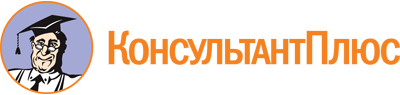 Указ Губернатора Новгородской области от 21.01.2019 N 12
(ред. от 29.08.2023)
"Об утверждении Положения о Почетном знаке Новгородской области "За благотворительность и меценатство"Документ предоставлен КонсультантПлюс

www.consultant.ru

Дата сохранения: 27.11.2023
 21 января 2019 годаN 12Список изменяющих документов(в ред. указов Губернатора Новгородской областиот 21.10.2019 N 481, от 13.05.2020 N 272, от 21.05.2021 N 221,от 09.02.2023 N 64, от 29.08.2023 N 543)Список изменяющих документов(в ред. указов Губернатора Новгородской областиот 21.10.2019 N 481, от 13.05.2020 N 272, от 21.05.2021 N 221,от 09.02.2023 N 64, от 29.08.2023 N 543)Список изменяющих документов(в ред. Указа Губернатора Новгородской области от 29.08.2023 N 543)Список изменяющих документов(в ред. указов Губернатора Новгородской областиот 13.05.2020 N 272, от 21.05.2021 N 221)ХОДАТАЙСТВОо награждении Почетным знаком Новгородской области"За благотворительность и меценатство" <*>ХОДАТАЙСТВОо награждении Почетным знаком Новгородской области"За благотворительность и меценатство" <*>ХОДАТАЙСТВОо награждении Почетным знаком Новгородской области"За благотворительность и меценатство" <*>ХОДАТАЙСТВОо награждении Почетным знаком Новгородской области"За благотворительность и меценатство" <*>ХОДАТАЙСТВОо награждении Почетным знаком Новгородской области"За благотворительность и меценатство" <*>ХОДАТАЙСТВОо награждении Почетным знаком Новгородской области"За благотворительность и меценатство" <*>ХОДАТАЙСТВОо награждении Почетным знаком Новгородской области"За благотворительность и меценатство" <*>ХОДАТАЙСТВОо награждении Почетным знаком Новгородской области"За благотворительность и меценатство" <*>В Новгородскую областную комиссию по наградамВ Новгородскую областную комиссию по наградамВ Новгородскую областную комиссию по наградамПрошу поддержать ходатайство о награждении Почетным знаком НовгородскойПрошу поддержать ходатайство о награждении Почетным знаком НовгородскойПрошу поддержать ходатайство о награждении Почетным знаком НовгородскойПрошу поддержать ходатайство о награждении Почетным знаком НовгородскойПрошу поддержать ходатайство о награждении Почетным знаком НовгородскойПрошу поддержать ходатайство о награждении Почетным знаком НовгородскойПрошу поддержать ходатайство о награждении Почетным знаком НовгородскойПрошу поддержать ходатайство о награждении Почетным знаком Новгородскойобласти "За благотворительность и меценатство"области "За благотворительность и меценатство"области "За благотворительность и меценатство"(Фамилия Имя Отчество (при наличии) гражданина,представляемого к награждению)(Фамилия Имя Отчество (при наличии) гражданина,представляемого к награждению)(Фамилия Имя Отчество (при наличии) гражданина,представляемого к награждению)(Фамилия Имя Отчество (при наличии) гражданина,представляемого к награждению)(Фамилия Имя Отчество (при наличии) гражданина,представляемого к награждению)(Фамилия Имя Отчество (при наличии) гражданина,представляемого к награждению)(Фамилия Имя Отчество (при наличии) гражданина,представляемого к награждению)(Фамилия Имя Отчество (при наличии) гражданина,представляемого к награждению)за(указываются конкретные личные заслуги гражданинав благотворительной и меценатской деятельностив соответствии с пунктом 1.1 Положения о Почетном знакеНовгородской области "За благотворительность и меценатство")(указываются конкретные личные заслуги гражданинав благотворительной и меценатской деятельностив соответствии с пунктом 1.1 Положения о Почетном знакеНовгородской области "За благотворительность и меценатство")(указываются конкретные личные заслуги гражданинав благотворительной и меценатской деятельностив соответствии с пунктом 1.1 Положения о Почетном знакеНовгородской области "За благотворительность и меценатство")(указываются конкретные личные заслуги гражданинав благотворительной и меценатской деятельностив соответствии с пунктом 1.1 Положения о Почетном знакеНовгородской области "За благотворительность и меценатство")(указываются конкретные личные заслуги гражданинав благотворительной и меценатской деятельностив соответствии с пунктом 1.1 Положения о Почетном знакеНовгородской области "За благотворительность и меценатство")(указываются конкретные личные заслуги гражданинав благотворительной и меценатской деятельностив соответствии с пунктом 1.1 Положения о Почетном знакеНовгородской области "За благотворительность и меценатство")(указываются конкретные личные заслуги гражданинав благотворительной и меценатской деятельностив соответствии с пунктом 1.1 Положения о Почетном знакеНовгородской области "За благотворительность и меценатство")Приложение:Приложение:документы, указанные в пункте 2.3 Положения о Почетном знаке Новгородской области "За благотворительность и меценатство".документы, указанные в пункте 2.3 Положения о Почетном знаке Новгородской области "За благотворительность и меценатство".документы, указанные в пункте 2.3 Положения о Почетном знаке Новгородской области "За благотворительность и меценатство".документы, указанные в пункте 2.3 Положения о Почетном знаке Новгородской области "За благотворительность и меценатство".документы, указанные в пункте 2.3 Положения о Почетном знаке Новгородской области "За благотворительность и меценатство".документы, указанные в пункте 2.3 Положения о Почетном знаке Новгородской области "За благотворительность и меценатство".И.О.Фамилия(руководитель организации, общественного объединения, индивидуальный предприниматель, Глава муниципального района (муниципального округа, городского округа) Новгородской области, руководитель органа государственной власти Новгородской области, иного государственного органа Новгородской области)(руководитель организации, общественного объединения, индивидуальный предприниматель, Глава муниципального района (муниципального округа, городского округа) Новгородской области, руководитель органа государственной власти Новгородской области, иного государственного органа Новгородской области)(руководитель организации, общественного объединения, индивидуальный предприниматель, Глава муниципального района (муниципального округа, городского округа) Новгородской области, руководитель органа государственной власти Новгородской области, иного государственного органа Новгородской области)(руководитель организации, общественного объединения, индивидуальный предприниматель, Глава муниципального района (муниципального округа, городского округа) Новгородской области, руководитель органа государственной власти Новгородской области, иного государственного органа Новгородской области)(подпись)"___" _______________ 20___ года"___" _______________ 20___ года"___" _______________ 20___ года"___" _______________ 20___ года"___" _______________ 20___ года"___" _______________ 20___ года"___" _______________ 20___ года"___" _______________ 20___ годаСОГЛАСОВАНО:СОГЛАСОВАНО:СОГЛАСОВАНО:СОГЛАСОВАНО:СОГЛАСОВАНО:СОГЛАСОВАНО:СОГЛАСОВАНО:СОГЛАСОВАНО:И.О.Фамилия(первый заместитель Губернатора Новгородской области, заместитель Губернатора Новгородской области, заместитель Губернатора Новгородской области - руководитель Администрации Губернатора Новгородской области, заместитель Председателя Правительства Новгородской области)(первый заместитель Губернатора Новгородской области, заместитель Губернатора Новгородской области, заместитель Губернатора Новгородской области - руководитель Администрации Губернатора Новгородской области, заместитель Председателя Правительства Новгородской области)(первый заместитель Губернатора Новгородской области, заместитель Губернатора Новгородской области, заместитель Губернатора Новгородской области - руководитель Администрации Губернатора Новгородской области, заместитель Председателя Правительства Новгородской области)(первый заместитель Губернатора Новгородской области, заместитель Губернатора Новгородской области, заместитель Губернатора Новгородской области - руководитель Администрации Губернатора Новгородской области, заместитель Председателя Правительства Новгородской области)(подпись)"___" _______________ 20___ года"___" _______________ 20___ года"___" _______________ 20___ года"___" _______________ 20___ года"___" _______________ 20___ года"___" _______________ 20___ года"___" _______________ 20___ года"___" _______________ 20___ года--------------------------------<*> Ходатайства, представляемые юридическими лицами, оформляются на официальных бланках соответствующих юридических лиц.--------------------------------<*> Ходатайства, представляемые юридическими лицами, оформляются на официальных бланках соответствующих юридических лиц.--------------------------------<*> Ходатайства, представляемые юридическими лицами, оформляются на официальных бланках соответствующих юридических лиц.--------------------------------<*> Ходатайства, представляемые юридическими лицами, оформляются на официальных бланках соответствующих юридических лиц.--------------------------------<*> Ходатайства, представляемые юридическими лицами, оформляются на официальных бланках соответствующих юридических лиц.--------------------------------<*> Ходатайства, представляемые юридическими лицами, оформляются на официальных бланках соответствующих юридических лиц.--------------------------------<*> Ходатайства, представляемые юридическими лицами, оформляются на официальных бланках соответствующих юридических лиц.--------------------------------<*> Ходатайства, представляемые юридическими лицами, оформляются на официальных бланках соответствующих юридических лиц.Список изменяющих документов(в ред. указов Губернатора Новгородской областиот 21.05.2021 N 221, от 09.02.2023 N 64)СОГЛАСИЕна обработку персональных данныхСОГЛАСИЕна обработку персональных данныхСОГЛАСИЕна обработку персональных данныхСОГЛАСИЕна обработку персональных данныхСОГЛАСИЕна обработку персональных данныхСОГЛАСИЕна обработку персональных данныхСОГЛАСИЕна обработку персональных данныхСОГЛАСИЕна обработку персональных данныхСОГЛАСИЕна обработку персональных данных"___" __________ 20___ года"___" __________ 20___ года"___" __________ 20___ года"___" __________ 20___ года"___" __________ 20___ года"___" __________ 20___ года"___" __________ 20___ года"___" __________ 20___ года"___" __________ 20___ годаЯ,,,,,,,,,(фамилия, имя, отчество (при наличии))(фамилия, имя, отчество (при наличии))(фамилия, имя, отчество (при наличии))(фамилия, имя, отчество (при наличии))(фамилия, имя, отчество (при наличии))(фамилия, имя, отчество (при наличии))(фамилия, имя, отчество (при наличии))(фамилия, имя, отчество (при наличии))серияNвыдан(вид документа, удостоверяющего личность)(вид документа, удостоверяющего личность)(вид документа, удостоверяющего личность),,,,,,,,,(когда и кем)(когда и кем)(когда и кем)(когда и кем)(когда и кем)(когда и кем)(когда и кем)(когда и кем)(когда и кем)проживающий(ая) по адресупроживающий(ая) по адресу,,,,,,,,,настоящим даю свое согласие Правительству Новгородской области, Администрации Губернатора Новгородской области, расположенным по адресу: Великий Новгород, пл. Победы - Софийская, д. 1, на обработку моих персональных данных и подтверждаю, что принимая такое решение, я действую своей волей и в своих интересах.настоящим даю свое согласие Правительству Новгородской области, Администрации Губернатора Новгородской области, расположенным по адресу: Великий Новгород, пл. Победы - Софийская, д. 1, на обработку моих персональных данных и подтверждаю, что принимая такое решение, я действую своей волей и в своих интересах.настоящим даю свое согласие Правительству Новгородской области, Администрации Губернатора Новгородской области, расположенным по адресу: Великий Новгород, пл. Победы - Софийская, д. 1, на обработку моих персональных данных и подтверждаю, что принимая такое решение, я действую своей волей и в своих интересах.настоящим даю свое согласие Правительству Новгородской области, Администрации Губернатора Новгородской области, расположенным по адресу: Великий Новгород, пл. Победы - Софийская, д. 1, на обработку моих персональных данных и подтверждаю, что принимая такое решение, я действую своей волей и в своих интересах.настоящим даю свое согласие Правительству Новгородской области, Администрации Губернатора Новгородской области, расположенным по адресу: Великий Новгород, пл. Победы - Софийская, д. 1, на обработку моих персональных данных и подтверждаю, что принимая такое решение, я действую своей волей и в своих интересах.настоящим даю свое согласие Правительству Новгородской области, Администрации Губернатора Новгородской области, расположенным по адресу: Великий Новгород, пл. Победы - Софийская, д. 1, на обработку моих персональных данных и подтверждаю, что принимая такое решение, я действую своей волей и в своих интересах.настоящим даю свое согласие Правительству Новгородской области, Администрации Губернатора Новгородской области, расположенным по адресу: Великий Новгород, пл. Победы - Софийская, д. 1, на обработку моих персональных данных и подтверждаю, что принимая такое решение, я действую своей волей и в своих интересах.настоящим даю свое согласие Правительству Новгородской области, Администрации Губернатора Новгородской области, расположенным по адресу: Великий Новгород, пл. Победы - Софийская, д. 1, на обработку моих персональных данных и подтверждаю, что принимая такое решение, я действую своей волей и в своих интересах.настоящим даю свое согласие Правительству Новгородской области, Администрации Губернатора Новгородской области, расположенным по адресу: Великий Новгород, пл. Победы - Софийская, д. 1, на обработку моих персональных данных и подтверждаю, что принимая такое решение, я действую своей волей и в своих интересах.Согласие дается мной для целей, связанных с проверкой документов для награждения Почетным знаком Новгородской области "За благотворительность и меценатство", и распространяется на персональные данные, содержащиеся в документах, представленных в соответствии с пунктом 2.3 Положения о Почетном знаке Новгородской области "За благотворительность и меценатство" (далее Положение).Я проинформирован(а) о том, что под обработкой персональных данных понимаются действия (операции) с персональными данными в рамках выполнения Федерального закона от 27 июля 2006 года N 152-ФЗ "О персональных данных", конфиденциальность персональных данных соблюдается в рамках исполнения законодательства Российской Федерации о защите персональных данных.Настоящее согласие предоставляется на осуществление любых действий в отношении моих персональных данных, совершаемых с использованием средств автоматизации или без использования таких средств с персональными данными, включая сбор, запись, систематизацию, накопление, хранение, уточнение (обновление, изменение), извлечение, использование, передачу (распространение, предоставление, доступ), обезличивание, блокирование, удаление, уничтожение персональных данных.Подтверждаю свое согласие на передачу своих персональных данных в соответствии с пунктом 2.3 Положения в Новгородскую областную комиссию по наградам, министерство культуры Новгородской области, Новгородскую областную филармонию имени А.С.Аренского, государственное областное казенное учреждение "Управление Делами Правительства Новгородской области" в письменной и электронной формах, в том числе посредством системы электронного документооборота "Дело" и иных информационных систем в целях, связанных с награждением Почетным знаком Новгородской области "За благотворительность и меценатство".Данное согласие действует до момента отзыва моего согласия на обработку моих персональных данных. Мне разъяснен порядок отзыва моего согласия на обработку моих персональных данных.Согласие дается мной для целей, связанных с проверкой документов для награждения Почетным знаком Новгородской области "За благотворительность и меценатство", и распространяется на персональные данные, содержащиеся в документах, представленных в соответствии с пунктом 2.3 Положения о Почетном знаке Новгородской области "За благотворительность и меценатство" (далее Положение).Я проинформирован(а) о том, что под обработкой персональных данных понимаются действия (операции) с персональными данными в рамках выполнения Федерального закона от 27 июля 2006 года N 152-ФЗ "О персональных данных", конфиденциальность персональных данных соблюдается в рамках исполнения законодательства Российской Федерации о защите персональных данных.Настоящее согласие предоставляется на осуществление любых действий в отношении моих персональных данных, совершаемых с использованием средств автоматизации или без использования таких средств с персональными данными, включая сбор, запись, систематизацию, накопление, хранение, уточнение (обновление, изменение), извлечение, использование, передачу (распространение, предоставление, доступ), обезличивание, блокирование, удаление, уничтожение персональных данных.Подтверждаю свое согласие на передачу своих персональных данных в соответствии с пунктом 2.3 Положения в Новгородскую областную комиссию по наградам, министерство культуры Новгородской области, Новгородскую областную филармонию имени А.С.Аренского, государственное областное казенное учреждение "Управление Делами Правительства Новгородской области" в письменной и электронной формах, в том числе посредством системы электронного документооборота "Дело" и иных информационных систем в целях, связанных с награждением Почетным знаком Новгородской области "За благотворительность и меценатство".Данное согласие действует до момента отзыва моего согласия на обработку моих персональных данных. Мне разъяснен порядок отзыва моего согласия на обработку моих персональных данных.Согласие дается мной для целей, связанных с проверкой документов для награждения Почетным знаком Новгородской области "За благотворительность и меценатство", и распространяется на персональные данные, содержащиеся в документах, представленных в соответствии с пунктом 2.3 Положения о Почетном знаке Новгородской области "За благотворительность и меценатство" (далее Положение).Я проинформирован(а) о том, что под обработкой персональных данных понимаются действия (операции) с персональными данными в рамках выполнения Федерального закона от 27 июля 2006 года N 152-ФЗ "О персональных данных", конфиденциальность персональных данных соблюдается в рамках исполнения законодательства Российской Федерации о защите персональных данных.Настоящее согласие предоставляется на осуществление любых действий в отношении моих персональных данных, совершаемых с использованием средств автоматизации или без использования таких средств с персональными данными, включая сбор, запись, систематизацию, накопление, хранение, уточнение (обновление, изменение), извлечение, использование, передачу (распространение, предоставление, доступ), обезличивание, блокирование, удаление, уничтожение персональных данных.Подтверждаю свое согласие на передачу своих персональных данных в соответствии с пунктом 2.3 Положения в Новгородскую областную комиссию по наградам, министерство культуры Новгородской области, Новгородскую областную филармонию имени А.С.Аренского, государственное областное казенное учреждение "Управление Делами Правительства Новгородской области" в письменной и электронной формах, в том числе посредством системы электронного документооборота "Дело" и иных информационных систем в целях, связанных с награждением Почетным знаком Новгородской области "За благотворительность и меценатство".Данное согласие действует до момента отзыва моего согласия на обработку моих персональных данных. Мне разъяснен порядок отзыва моего согласия на обработку моих персональных данных.Согласие дается мной для целей, связанных с проверкой документов для награждения Почетным знаком Новгородской области "За благотворительность и меценатство", и распространяется на персональные данные, содержащиеся в документах, представленных в соответствии с пунктом 2.3 Положения о Почетном знаке Новгородской области "За благотворительность и меценатство" (далее Положение).Я проинформирован(а) о том, что под обработкой персональных данных понимаются действия (операции) с персональными данными в рамках выполнения Федерального закона от 27 июля 2006 года N 152-ФЗ "О персональных данных", конфиденциальность персональных данных соблюдается в рамках исполнения законодательства Российской Федерации о защите персональных данных.Настоящее согласие предоставляется на осуществление любых действий в отношении моих персональных данных, совершаемых с использованием средств автоматизации или без использования таких средств с персональными данными, включая сбор, запись, систематизацию, накопление, хранение, уточнение (обновление, изменение), извлечение, использование, передачу (распространение, предоставление, доступ), обезличивание, блокирование, удаление, уничтожение персональных данных.Подтверждаю свое согласие на передачу своих персональных данных в соответствии с пунктом 2.3 Положения в Новгородскую областную комиссию по наградам, министерство культуры Новгородской области, Новгородскую областную филармонию имени А.С.Аренского, государственное областное казенное учреждение "Управление Делами Правительства Новгородской области" в письменной и электронной формах, в том числе посредством системы электронного документооборота "Дело" и иных информационных систем в целях, связанных с награждением Почетным знаком Новгородской области "За благотворительность и меценатство".Данное согласие действует до момента отзыва моего согласия на обработку моих персональных данных. Мне разъяснен порядок отзыва моего согласия на обработку моих персональных данных.Согласие дается мной для целей, связанных с проверкой документов для награждения Почетным знаком Новгородской области "За благотворительность и меценатство", и распространяется на персональные данные, содержащиеся в документах, представленных в соответствии с пунктом 2.3 Положения о Почетном знаке Новгородской области "За благотворительность и меценатство" (далее Положение).Я проинформирован(а) о том, что под обработкой персональных данных понимаются действия (операции) с персональными данными в рамках выполнения Федерального закона от 27 июля 2006 года N 152-ФЗ "О персональных данных", конфиденциальность персональных данных соблюдается в рамках исполнения законодательства Российской Федерации о защите персональных данных.Настоящее согласие предоставляется на осуществление любых действий в отношении моих персональных данных, совершаемых с использованием средств автоматизации или без использования таких средств с персональными данными, включая сбор, запись, систематизацию, накопление, хранение, уточнение (обновление, изменение), извлечение, использование, передачу (распространение, предоставление, доступ), обезличивание, блокирование, удаление, уничтожение персональных данных.Подтверждаю свое согласие на передачу своих персональных данных в соответствии с пунктом 2.3 Положения в Новгородскую областную комиссию по наградам, министерство культуры Новгородской области, Новгородскую областную филармонию имени А.С.Аренского, государственное областное казенное учреждение "Управление Делами Правительства Новгородской области" в письменной и электронной формах, в том числе посредством системы электронного документооборота "Дело" и иных информационных систем в целях, связанных с награждением Почетным знаком Новгородской области "За благотворительность и меценатство".Данное согласие действует до момента отзыва моего согласия на обработку моих персональных данных. Мне разъяснен порядок отзыва моего согласия на обработку моих персональных данных.Согласие дается мной для целей, связанных с проверкой документов для награждения Почетным знаком Новгородской области "За благотворительность и меценатство", и распространяется на персональные данные, содержащиеся в документах, представленных в соответствии с пунктом 2.3 Положения о Почетном знаке Новгородской области "За благотворительность и меценатство" (далее Положение).Я проинформирован(а) о том, что под обработкой персональных данных понимаются действия (операции) с персональными данными в рамках выполнения Федерального закона от 27 июля 2006 года N 152-ФЗ "О персональных данных", конфиденциальность персональных данных соблюдается в рамках исполнения законодательства Российской Федерации о защите персональных данных.Настоящее согласие предоставляется на осуществление любых действий в отношении моих персональных данных, совершаемых с использованием средств автоматизации или без использования таких средств с персональными данными, включая сбор, запись, систематизацию, накопление, хранение, уточнение (обновление, изменение), извлечение, использование, передачу (распространение, предоставление, доступ), обезличивание, блокирование, удаление, уничтожение персональных данных.Подтверждаю свое согласие на передачу своих персональных данных в соответствии с пунктом 2.3 Положения в Новгородскую областную комиссию по наградам, министерство культуры Новгородской области, Новгородскую областную филармонию имени А.С.Аренского, государственное областное казенное учреждение "Управление Делами Правительства Новгородской области" в письменной и электронной формах, в том числе посредством системы электронного документооборота "Дело" и иных информационных систем в целях, связанных с награждением Почетным знаком Новгородской области "За благотворительность и меценатство".Данное согласие действует до момента отзыва моего согласия на обработку моих персональных данных. Мне разъяснен порядок отзыва моего согласия на обработку моих персональных данных.Согласие дается мной для целей, связанных с проверкой документов для награждения Почетным знаком Новгородской области "За благотворительность и меценатство", и распространяется на персональные данные, содержащиеся в документах, представленных в соответствии с пунктом 2.3 Положения о Почетном знаке Новгородской области "За благотворительность и меценатство" (далее Положение).Я проинформирован(а) о том, что под обработкой персональных данных понимаются действия (операции) с персональными данными в рамках выполнения Федерального закона от 27 июля 2006 года N 152-ФЗ "О персональных данных", конфиденциальность персональных данных соблюдается в рамках исполнения законодательства Российской Федерации о защите персональных данных.Настоящее согласие предоставляется на осуществление любых действий в отношении моих персональных данных, совершаемых с использованием средств автоматизации или без использования таких средств с персональными данными, включая сбор, запись, систематизацию, накопление, хранение, уточнение (обновление, изменение), извлечение, использование, передачу (распространение, предоставление, доступ), обезличивание, блокирование, удаление, уничтожение персональных данных.Подтверждаю свое согласие на передачу своих персональных данных в соответствии с пунктом 2.3 Положения в Новгородскую областную комиссию по наградам, министерство культуры Новгородской области, Новгородскую областную филармонию имени А.С.Аренского, государственное областное казенное учреждение "Управление Делами Правительства Новгородской области" в письменной и электронной формах, в том числе посредством системы электронного документооборота "Дело" и иных информационных систем в целях, связанных с награждением Почетным знаком Новгородской области "За благотворительность и меценатство".Данное согласие действует до момента отзыва моего согласия на обработку моих персональных данных. Мне разъяснен порядок отзыва моего согласия на обработку моих персональных данных.Согласие дается мной для целей, связанных с проверкой документов для награждения Почетным знаком Новгородской области "За благотворительность и меценатство", и распространяется на персональные данные, содержащиеся в документах, представленных в соответствии с пунктом 2.3 Положения о Почетном знаке Новгородской области "За благотворительность и меценатство" (далее Положение).Я проинформирован(а) о том, что под обработкой персональных данных понимаются действия (операции) с персональными данными в рамках выполнения Федерального закона от 27 июля 2006 года N 152-ФЗ "О персональных данных", конфиденциальность персональных данных соблюдается в рамках исполнения законодательства Российской Федерации о защите персональных данных.Настоящее согласие предоставляется на осуществление любых действий в отношении моих персональных данных, совершаемых с использованием средств автоматизации или без использования таких средств с персональными данными, включая сбор, запись, систематизацию, накопление, хранение, уточнение (обновление, изменение), извлечение, использование, передачу (распространение, предоставление, доступ), обезличивание, блокирование, удаление, уничтожение персональных данных.Подтверждаю свое согласие на передачу своих персональных данных в соответствии с пунктом 2.3 Положения в Новгородскую областную комиссию по наградам, министерство культуры Новгородской области, Новгородскую областную филармонию имени А.С.Аренского, государственное областное казенное учреждение "Управление Делами Правительства Новгородской области" в письменной и электронной формах, в том числе посредством системы электронного документооборота "Дело" и иных информационных систем в целях, связанных с награждением Почетным знаком Новгородской области "За благотворительность и меценатство".Данное согласие действует до момента отзыва моего согласия на обработку моих персональных данных. Мне разъяснен порядок отзыва моего согласия на обработку моих персональных данных.Согласие дается мной для целей, связанных с проверкой документов для награждения Почетным знаком Новгородской области "За благотворительность и меценатство", и распространяется на персональные данные, содержащиеся в документах, представленных в соответствии с пунктом 2.3 Положения о Почетном знаке Новгородской области "За благотворительность и меценатство" (далее Положение).Я проинформирован(а) о том, что под обработкой персональных данных понимаются действия (операции) с персональными данными в рамках выполнения Федерального закона от 27 июля 2006 года N 152-ФЗ "О персональных данных", конфиденциальность персональных данных соблюдается в рамках исполнения законодательства Российской Федерации о защите персональных данных.Настоящее согласие предоставляется на осуществление любых действий в отношении моих персональных данных, совершаемых с использованием средств автоматизации или без использования таких средств с персональными данными, включая сбор, запись, систематизацию, накопление, хранение, уточнение (обновление, изменение), извлечение, использование, передачу (распространение, предоставление, доступ), обезличивание, блокирование, удаление, уничтожение персональных данных.Подтверждаю свое согласие на передачу своих персональных данных в соответствии с пунктом 2.3 Положения в Новгородскую областную комиссию по наградам, министерство культуры Новгородской области, Новгородскую областную филармонию имени А.С.Аренского, государственное областное казенное учреждение "Управление Делами Правительства Новгородской области" в письменной и электронной формах, в том числе посредством системы электронного документооборота "Дело" и иных информационных систем в целях, связанных с награждением Почетным знаком Новгородской области "За благотворительность и меценатство".Данное согласие действует до момента отзыва моего согласия на обработку моих персональных данных. Мне разъяснен порядок отзыва моего согласия на обработку моих персональных данных.И.О.ФамилияИ.О.ФамилияИ.О.ФамилияИ.О.ФамилияИ.О.ФамилияИ.О.Фамилия(подпись лица, давшего согласие)(подпись лица, давшего согласие)(подпись лица, давшего согласие)Список изменяющих документов(в ред. Указа Губернатора Новгородской областиот 21.05.2021 N 221)